決標公告資料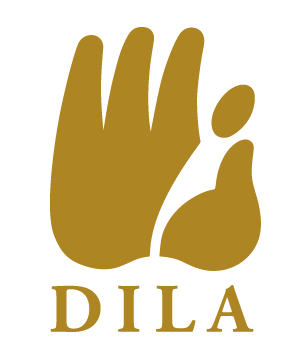 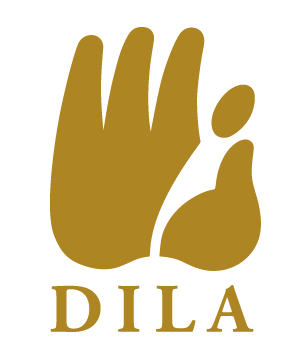 【機關名稱】法鼓學校財團法人法鼓文理學院【單位名稱】總務處營繕組【機關地址】新北市金山區法鼓路700號【聯 絡 人】呂泰隆【聯絡電話】02-24980707轉5007【傳真號碼】02-24082317【標案案號】107學字第107001號【標案名稱】「108-109學年度學生團體保險採購案」【招標方式】公開招標【決標方式】底價決標【標的分類】勞務類【開標時間】108.6.26【決標時間】108.6.26【決標公告日期】108.6.27【決標金額】$700元/人/年【得標廠商】國泰人壽保險股份有限公司